Publicado en   el 05/12/2014 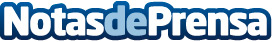 Andalucía exhibe su oferta para el turismo náutico y de cruceros en la principal cita del sector en FranciaLa Consejería de Turismo y Comercio promocionará la oferta turística de Andalucía en los segmentos náutico y de cruceros en la principal cita dedicada a este sector en el mercado francés, el Salón Náutico de París, que se desarrolla en la capital gala del 6 al 14 de diciembre.Este encuentro, considerado como uno de los de mayor relevancia del sector a nivel mundial, reúne cada año a cerca de 800 expositores y recibDatos de contacto:Nota de prensa publicada en: https://www.notasdeprensa.es/andalucia-exhibe-su-oferta-para-el-turismo Categorias: Nautica http://www.notasdeprensa.es